Tidsschema Mantorp Park 11 April 2021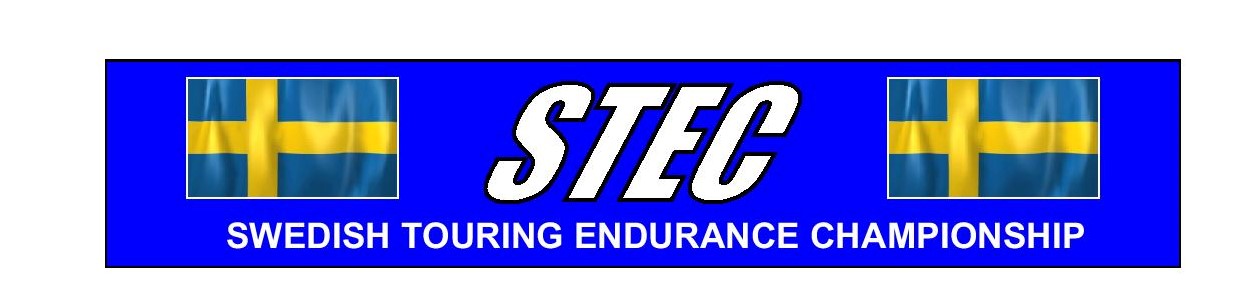 Lördag 10/4 19,00 Inskrivning, Besiktning öppnar Lördagkväll Box Nummer 1 07,00 11/4 Besiktning öppnar Obs Stänger 08,3009,00 Kval /Test öppnar samtliga klasser kval fram till 09,30 09,50 Line upp på Start plattan Samtliga team 2+6 Timmars 10,00 Startbilen börjar rulla mastervarv bakom följer 6 timmars +2 timmars 10,50 Line upp i Depå för start 4 timmars i kvalordning 1-10 11,00 Start 4 timmars från depå målflagg 2 timmars 13,00 Lunch paus 50 minuter Sponsor körning 13,50 Samtliga team. uppställning på startplattan i resultatordning Klass A,B,C14,00 Startbilen rullar igång starten 15,00 Målgång 2 timmars 16,00 Målgång 4 timmars 16,58 Målgång 6 Timmars 17,10 Prisutdelning OBS Vinnande team parkerar sin bil direkt efter målgång vid prisutdelningen för ev teknisk kontroll sk Parc FermeDet är teamets ansvar att vara i tid till start STEC ansvarar inte för sen ankomst eller strul med transponder etc detta är helt enkelt teamets ansvar. Inget förarmöte ?? Nej pga Corona anpassat event sker inget fysiskt förarmöte på morgonen. Känner du minsta tvekan till sjukdom så hoppa över dagen eller prisutdelningen. Ev startavgift flyttas till nästa race.Obs ingen inflyttning på Mantorp innan 18,00 Respektera tidigare hyresgäst. Nycklar till Hyrda boxar erhålles 18,00 Samtliga förare skall ha löst betalningen innan racet och ha med sig till banan de 2 dokument som STEC erhåller på hemsidan rörande startanmälan och egenkontroll. Samtliga team som anmäler sig till SM Serien i Långlopp skall ha STEC startnummer.Samt den reklam som tilldelas i samband med besiktning.  Friköpning av reklam går bra för 1000 kr till funktionärskassan per tävling. Kontakt sker på mail stec@stec.se